Math 4								Name_______________________________U3 L3 I2 Activity, Part 1In this Activity, you will be working towards the following learning goals:I can identify important characteristics (asymptotes, holes, intercepts, and end behavior) of rational functionsFrom your previous work in mathematics, answer the following question:1.	If you are given a function, how do you find the following:a.		x-interceptsb.	y-interceptc.		asymptotes2.	Use the above knowledge to find the x-intercepts, y-intercepts, and asymptotes of the below rational functions algebraically.  Then graph the functions on your calculator to verify that you are correct.  Sketch a graph on the provided axis.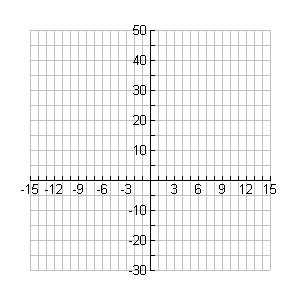 a.		x-intercepts:______________________ 	y-intercept: ____________	asymptotes:b.	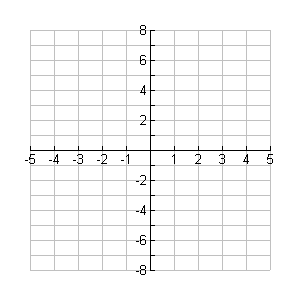 x-intercepts:______________________	y-intercept: ____________	asymptotes: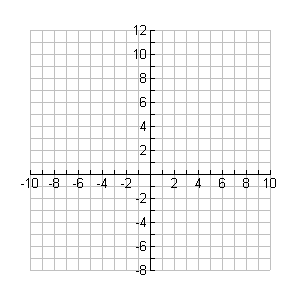 c.	x-intercepts:______________________	y-intercept: ____________	asymptotes: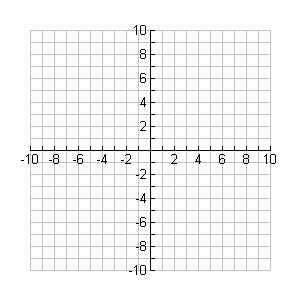 d.		x-intercepts: _______________________	y-intercept: ______________	asymptotes:2.	Based on your work above, fill in the below table:Rational Functions: Asymptotes3.	Explain when a graph will have a hole (also called a removable discontinuity) instead of a vertical asymptote (also called an essential discontinuity).4.	Find the given information for the following rational functions.  Use your calculator to help, if necessary.a.							x-intercept(s): _________________    	y-intercept: ___________   vert. asymptotes:________________	horiz. asymptotes: ______________  oblique asymptote: _____________ 		 Domain: ________________Hole: __________b.						x-intercept(s): _________________    	y-intercept: ___________   vert. asymptotes:________________	horiz. asymptotes: ______________  oblique asymptote: _____________ 		 Domain: ________________Hole: ________c.							x-intercept(s): _________________    	y-intercept: ___________   vert. asymptotes:________________	horiz. asymptotes: ______________  oblique asymptote: _____________ 		 Domain: ________________Hole: ______d.						x-intercept(s): _________________    	y-intercept: ___________   vert. asymptotes:________________	horiz. asymptotes: ______________  oblique asymptote: _____________ 		 Domain: ________________Hole: ______How do I know there is one?How do I find the equation?VerticalHorizontalOblique